MANUEL TÚÑEZ DE LA BARRERA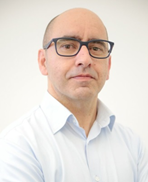 674 78 21 73 santiago55@mundo-r.comPERFIL:     Compromiso- Perseverante -  Empático – Trabajo equipo -                                 HonestoEXPERIENCIA                                       F.N.28/05/1965                            15830-NEGREIRA (La Coruña)FORMACIÓN ACADÉMICA: C.O.U.  IES Agra Raíces. Cée  1984         FORMACIÓN COMPLEMENTARIA: Conserjería-Recepcionista  (220 horas+80 horas prácticas  en Lacera,S.A) Incorpora   2019Redes Sociais. (80h)  Cemit 2018Axente Seguros Exclusivo. (160h) MGS. La Coruña  2016Xestión Comercial da Pyme. (55h) Grupo Femxa. Vigo 2016Márketing de Servizos. (147h) Femxa. Vigo 2014Webmárketing. (40h) Concello Santiago  2013Orientación a Resultados. (16h) Antalis. Madrid 2011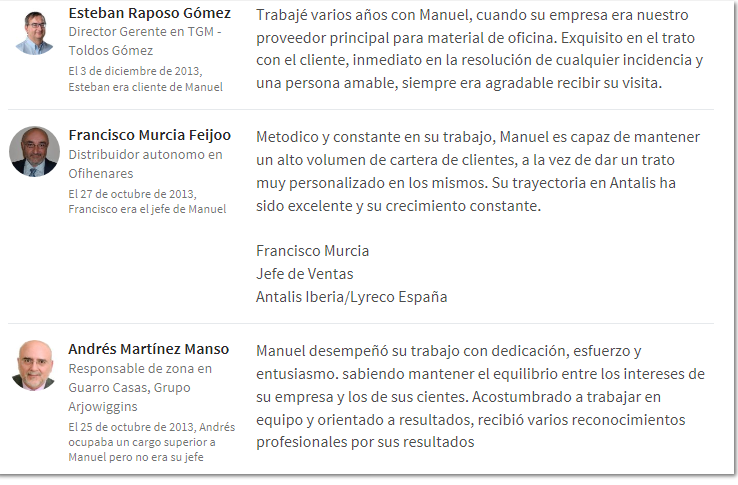 REFERENCIAS:“Director Gerente  en Toldos Gómez – TGM (Arzúa)“Jefe de Ventas Zona Norte. Antalis 2000-2011Dtor General Antalis en España y Portugal 2000-2011Axente SegurosSeguros  M.G.S. Negreira - Cée  2016 – 2017Correduría Carromeiro, S.L.  Cée 2000Correduría J.Lema. Cée  1997 -1999Seguros Bilbao. Cée  1994 – 1997  Camarero Restaurante      Hotel Peregrino (Santiago C.) 2018   Comercial ZonaLyreico. Santiago  2011Multinacional Antalis Office. Santiago  2000 – 2011     1º Puesto Nacional Ventas Antalis (2001)Inamar. Santiago  2018Auxiliar Banca. Caixa Galicia. Burela  1988Administrativo. Suministros Lar. Cée  1990 – 1992